УВАЖАЕМЫЕ РОДИТЕЛИ!    Убедительно просим Вас провести беседы со своими детьми, объяснить им степень опасности нахождения на стройках, в ветхих и заброшенных зданиях.    Позаботьтесь, чтобы Ваш ребенок умел сказать «нет» ребятам, которые хотят втянуть его в опасную ситуацию (например, зовут пойти посмотреть, что происходит на стройке, разжечь костёр, забраться на чердак дома и вылезти на крышу, спуститься в подвал).  Опасные механизмы, осуществляющие работу, строительные конструкции, котлованы, строительные материалы, ветхость кровель, балок и т.д. часто стоят жизни и здоровья!!!Не подходите на близкое расстояние к опасному объекту. Существует вероятность обрушения элементов конструкции сооружения.Не пытайтесь проникнуть на объект, даже если вы можете попасть туда беспрепятственно.Помните, что представляет опасность то, что находится сверху: свисающие c потолка элементы обстановки потерявший прочность потолок или его части опоры и подпорки.Помните, что представляет опасность то, что находится снизу: прогнивший пол (проверять надёжность палкой) ненадёжные лестницы, опорные скобы торчащие остатки систем, трубы, штыри лужи (могут быть глубиной от 1 см до 50 м) ямы (наступать только туда, где виден пол).Никогда не подходите к краям опасного объекта. Любое дуновение ветра, смещение камешка или кирпичика может заставить вас потерять равновесие и упасть.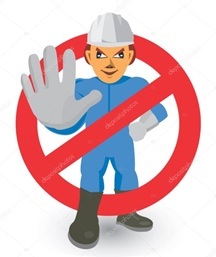 Не входите в затопленные помещения и не проходите рядом с проводами. Сточные коллекторы и подземные реки опасны при вероятности любых осадков. Следует допускать возможность прорыва трубопроводов или аварийных сбросов. Объект может быть под напряжением, даже если кажется, что он абсолютно обесточен. Нужно учитывать возможность наличия индуктивной связи электролиний, проявления блуждающих токов.Ничего не трогайте и не перемещайте обломки. Перемещение одного объекта может повлечь за собой цепную реакцию и обрушить большие массы обломков на вас.ПОМНИТЕ!  Пользоваться огнём на заброшенных объектах запрещено. Горючие вещества в замкнутых помещениях могут скапливаться в виде плёнок на поверхностях. Выход на крыши ЗАПРЕЩЕН.